I.- IDENTIFICACIÓN DEL CARGOII.- REQUISITOS FORMALESIII.- PROPÓSITOS DEL CARGOIV.- ORGANIZACIÓN Y CONTEXTO DEL CARGOV.- RESPONSABILIDADESVI.- CONDICIONES GENERALES DE TRABAJO ASIGNADOVII.- COMPETENCIAS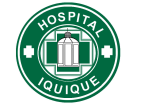 PERFIL DE CARGOHOSPITAL DOCTOR ERNESTO TORRES GALDAMES IQUIQUENombre de CargoProfesional de Compras PúblicasProfesional de Compras PúblicasProfesional de Compras PúblicasProfesional de Compras PúblicasProfesional de Compras PúblicasProfesional de Compras PúblicasProfesional de Compras PúblicasProfesional de Compras PúblicasProfesional de Compras PúblicasProfesional de Compras PúblicasCantidad de Cargos01010101010101010101EstamentoProfesionalProfesionalProfesionalProfesionalProfesionalProfesionalProfesionalProfesionalProfesionalProfesionalSubdirecciónSubdirección AdministrativaSubdirección AdministrativaSubdirección AdministrativaSubdirección AdministrativaSubdirección AdministrativaSubdirección AdministrativaSubdirección AdministrativaSubdirección AdministrativaSubdirección AdministrativaSubdirección AdministrativaJefatura Superior/Directa Jefe Unidad de Mercado Público y AbastecimientosJefe Unidad de Mercado Público y AbastecimientosJefe Unidad de Mercado Público y AbastecimientosJefe Unidad de Mercado Público y AbastecimientosJefe Unidad de Mercado Público y AbastecimientosJefe Unidad de Mercado Público y AbastecimientosJefe Unidad de Mercado Público y AbastecimientosJefe Unidad de Mercado Público y AbastecimientosJefe Unidad de Mercado Público y AbastecimientosJefe Unidad de Mercado Público y AbastecimientosUnidad/Depto. de TrabajoUnidad de Mercado Público y AbastecimientosUnidad de Mercado Público y AbastecimientosUnidad de Mercado Público y AbastecimientosUnidad de Mercado Público y AbastecimientosUnidad de Mercado Público y AbastecimientosUnidad de Mercado Público y AbastecimientosUnidad de Mercado Público y AbastecimientosUnidad de Mercado Público y AbastecimientosUnidad de Mercado Público y AbastecimientosUnidad de Mercado Público y AbastecimientosSubordinados No  Si, indique:  Si, indique:  Si, indique:  Si, indique:  Si, indique:  Si, indique:  Si, indique:  Si, indique:  Si, indique: Calidad Jurídica de Contrato Titular  Titular  Titular  Contrata  Contrata  Contrata  Contrata  Honorarios  Honorarios  Honorarios Renta Bruta/ EU°EU 16°EU 16°EU 16°EU 16°EU 16°EU 16°EU 16°EU 16°EU 16°EU 16°Requerimiento de Movilidad Si es requerido Si es requerido Si es requerido Si es requerido Si es requerido Si es requerido No es requerido No es requerido No es requerido No es requeridoRequisitos Legales Ley N°18.834  Ley N°18.834  Ley N°18.834  Ley N°18.834  Ley N°15.076  Ley N°15.076  Ley N°15.076  Ley N°15.076  Ley N°19.664 Ley N°19.664Requisitos Legales DFL N°03 DFL N°03 DFL N°03 DFL N°03DFL N°29DFL N°29DFL N°29DFL N°29 Otros __________ Otros __________Horario de Trabajo Diurno Diurno 3er Turno 3er Turno 3er Turno 4to Turno 4to Turno 4to Turno 4to Turno  Otros _______Requisitos GeneralesD.F.L Nº03/2017No aplicaRequisitos Específicos Título Profesional de Ingeniero Comercial, Contador Auditor y/o afín.CapacitacionesPertinentesAcreditación en Mercado Público (Nivel Intermedio, Avanzado o Experto)Curso en Compras PúblicasCurso Microsoft Office (nivel intermedio)Curso de Trato al UsuarioDeseable:Curso Género en saludCurso VIH/SIDA e ITSCurso del Estatuto Administrativo de la Ley 18.834Inducción laboral Hospital Dr. Ernesto Torres GaldamesExperiencia CalificadaDeseable:Experiencia laboral mínima de 2 años en compras públicas.Experiencia laboral mínima de 4 años en área administrativa.OtrosSalud compatible con el cargo.ObjetivoRealizar los procesos de compras a través de los diferentes mecanismos establecidos en la Ley 19.886 y su reglamento, velando para que éste sea oportuno y eficiente en el uso de los recursos y presupuestos, como por la atención de calidad a los Centros de Costos, dentro del marco de la probidad y transparencia de la Ley de Compras públicas y cualquier otra forma que regule su actividad.Funciones GeneralesRealizar las compras requeridas por sus clientes internos bajo la normativa vigente.Mantener actualizado los cambios en la normativa de compras.Realizar seguimiento de sus compras e informar a sus clientes internos, así como mantener vigente su acreditación en el portal.Conservar la probidad administrativa en su desempeño laboral.Aplicar en su quehacer laboral el Estatuto Administrativo (Ley 18.834) enfatizando los derechos, obligaciones y prohibiciones del funcionario público y respetando las directrices que su jefatura le indique, para cualquier función que éste estime conveniente y que sea propia a su estamento.Funciones Específicas  Mantener de manera permanente, sistemas de coordinación con cada cliente interno de tal forma de responder de la manera más efectiva y eficiente a sus requerimientos.Verificar si los programas mensuales y/o anuales de compras, cumplen con los presupuestos mensuales y/o anuales autorizados por el Hospital.Publicar los requerimientos de compra de su área, cumpliendo con la legislación vigente de compras públicas en el marco de probidad y transparencia.Revisar que administrativamente los proveedores cumplan con todo lo que indica en el contrato. Estar acreditado en portal Mercado PúblicoDe ser necesario, solicitar autorización para realizar compras de trato directo, acotándolas al mínimo, y confeccionar la Resolución Fundada.Mantener un control de las compra al día en el portal Mercado Público.Controlar la caducidad de los convenios de suministros y de servicios de largo plazo.Mantener comunicación formal con proveedores, evaluarlos y mantenerse informado acerca de los productos de cada uno ellos, que correspondan a su área de compra.Llevar un registro actualizado de Orden de Compra, para ser entregado a bodega en el momento de la llegada de mercadería, preocupándose de cerrar el proceso.Apoyar a bodega en el tema de devoluciones o cambios a Proveedores, dando VºBº para el reclamo por escrito correspondiente.Controlar la caducidad de los convenios de suministros y de servicios de largo plazo.Desempeñar las demás funciones y tareas que la Jefatura le encomiende en las materias de su competenciaEquipo de TrabajoJefe Depto. Recursos Físicos y AbastecimientosJefe Unidad Mercado Público y AbastecimientosReferentes TécnicosEjecutivos de comprasColaboradores Servicios y Unidades del Hospital Dr. Ernesto Torres GaldamesBeneficiarios (Internos y Externos)Internos: Centros de Responsabilidad del Hospital Dr. Ernesto Torres GaldamesExternos: Población y usuarios en general.OrganigramaCategorías de ResponsabilidadesDescriptor de Niveles de ResponsabilidadesNivelResponsabilidad por ExactitudLos errores provocan consecuencias graves para el trabajo, siendo muy difícil detectarlos y corregirlos, requiere una gran responsabilidad.Responsabilidad por ExactitudLos errores provocan consecuencias graves para el trabajo, siendo muy difícil detectarlos y corregirlos, requiere de un moderado grado de responsabilidad.Responsabilidad por ExactitudLos errores provocan  consecuencias de mediana gravedad en el trabajo, ubicarlos y rectificarlos presentan cierta dificultad. Requiere cierto grado de responsabilidad.Responsabilidad por ExactitudLos errores tienen muy pequeña consecuencia en su labor; pueden ser corregidos con suma rapidez y facilidad en el curso del trabajo. El error es corregido en la mayoría de los casos sin que cause trastornos o pérdidas de tiempo. Requiere un mínimo de responsabilidad.Responsabilidad por Información ConfidencialTiene acceso en forma constante a información altamente confidencial cuya divulgación podría traer un problema grave para el establecimiento Hospitalario.Responsabilidad por Información ConfidencialTiene acceso ocasional a información altamente confidencial cuya divulgación no traería consecuencias mayores para el establecimiento HospitalarioResponsabilidad por Información ConfidencialTiene acceso ocasional a información confidencial cuya divulgación no traería consecuencias mayores para el establecimiento HospitalarioResponsabilidad por Información ConfidencialNo tiene responsabilidad por el uso de información confidencial.Responsabilidad por Contacto con Personas ExternaTiene contacto permanente con personas externas al Establecimiento Hospitalario, su efectividad en esta área es indispensable para realizar su labor; siendo muy importante para la institución.Responsabilidad por Contacto con Personas ExternaOcasionalmente tiene que relacionarse con personas externas al establecimiento Hospitalario, estos contactos son parte relevante de su labor, y su resultado es importante para la institución.Responsabilidad por Contacto con Personas ExternaSu contacto con personas externas al establecimiento Hospitalario es eventual, y no tiene mayor relevancia para la institución.Responsabilidad por Contacto con Personas ExternaNo tiene responsabilidad por contactos con personas externas al establecimiento Hospitalario.Responsabilidad por Dinero o Efectos NegociablesManeja, distribuye o custodia montos de dinero o efectos negociables de gran importancia para el establecimiento Hospitalario.Responsabilidad por Dinero o Efectos NegociablesManeja, distribuye o custodia montos de dinero o efectos negociables de cierta importancia para el establecimiento Hospitalario.Responsabilidad por Dinero o Efectos NegociablesManeja distribuye o custodia montos pequeños de dinero o efectos negociables.Responsabilidad por Dinero o Efectos NegociablesNo maneja, distribuye o custodia montos pequeños de dinero o efectos negociables. No tiene responsabilidad.Responsabilidad por Equipos y MaterialTiene responsabilidad por equipos o materiales complejos de muy difícil reemplazo, como por ejemplo: Vehículos, Computadores, Equipos o Material Médicos, otros.Responsabilidad por Equipos y MaterialTiene responsabilidad por equipos o materiales relativamente complejos o de difícil reemplazo, como por ejemplo: Vehículos, Computadores, Equipos Médicos, otros.Responsabilidad por Equipos y MaterialTiene responsabilidad por equipos sencillos o materiales simples o herramientas, de fácil reemplazo.Responsabilidad por Equipos y MaterialNo tiene responsabilidad por equipos o materiales.Trabajará en horario de 44 horas semanales, lunes a viernes, de 08:00 a 16:48 hrs.Debe contar con disponibilidad horaria para emergencias o imprevistos.Tiempo AsignadoLUGAR DE DESEMPEÑOLUGAR DE DESEMPEÑOLUGAR DE DESEMPEÑOLUGAR DE DESEMPEÑOTiempo AsignadoUNIDAD90 %OTROS SERVICIOS CLÍNICOS,UNIDADES DE APOYO Y/OFUERA DEL ESTABLECIMIENTO10%COMPETENCIAS Puntaje de Cumplimiento ObtenidoPuntaje de Cumplimiento ObtenidoPuntaje de Cumplimiento ObtenidoPuntaje de Cumplimiento ObtenidoPuntaje de Cumplimiento ObtenidoCOMPETENCIAS 0255075100Orientación al LogroTrabajo en EquipoResponsabilidad y ConsecuenciaOrientación de ServicioLiderazgo ParticipativoPerspectiva Sistemática y AnticipativaCapacidad AnalíticaAutonomíaAutocontrol/ Trabajo bajo PresiónFlexibilidad Frente al CambioAutocuidadoHabilidades SocialesProactividadDinamismoFecha última actualizaciónNombre y Firma del Jefe Directo2022Subdirector AdministrativoHospital Dr. Ernesto Torres Galdames, Iquique